Southwestern Community College Transfer GuideSouthwestern Community College/Iowa State UniversityDepartment of Agriculture and Biosystems EngineeringIndustrial TechnologySWCC Catalog; ISU 2014-2015 CatalogThis course list is meant to act as a guide - accepted courses are subject to change. Please contact an ABE advisor (http://www.abe.iastate.edu/undergraduate-students/advising-for-ast-i-tech/) for the most up-to-date course information.To compare ISU courses with transfer courses from SWCC, you can access the transfer equivalency guide at: http://www.admissions.iastate.edu/equiv/index.php?state=iowa.Recommended Core Courses for Industrial Technology.Options are available for Manufacturing or Occupational Safety.SWCC Courses                Title                                                               Cr.           ISU CourseInterpersonal and Public Communication SkillsMathematical, Physical, and Life Sciences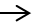 Life Sciences(3 credits needed)For a complete list of Life Science courses at ISU please visit: http://www.agstudent.iastate.edu/agriculturestudentservices/life_science.htm.Compare this list with the Transfer Equivalency guide for your institution to choose your 3 credits of life sciences.Business, Humanities, Ethics and Social SciencesFor Humanities, International Perspectives, and U.S. Diversity, accepted courses are subject to change. Please check with an ABE advisor for the most popular courses, how to double count courses to fulfill more than one academic requirement, and current updates.Humanities (3 credits needed)International Perspective(3 credits needed)U.S. Diversity(3 credits needed)A MAXIMUM OF 65 COMMUNITY COLLEGE CREDITS CAN BE APPLIED TOWARDS YOUR MAJOR AT IOWA STATE UNIVERSITYENG 105Composition I3ENGL 150ENG 106Composition II3ENGL 250SPC 101Fundamentals of Oral Communication3SP CM 212SPC 112Public Speaking3SP CM 212MAT 210Calculus I4MATH 165PHY 162College Physics I (with lab)4PHYS 111MAT 156Statistics3STAT 104CHM 166General Chemistry I4CHEM 177General Chemistry I Lab1CHEM 177LBIO 105Introductory Biology (with lab)4BIOL 101          ORBIO 112General Biology I4BIOL 2T**          ORBio 113General Biology II4BIOL 2T**ECN 130Principles of Microeconomics3ECON 101ACC 131Principles of Accounting I4ACCT 284MUS 100Music Appreciation3MUSIC 102REL 101Survey of World’s Religions3RELIG 205ART 203Art History I3ART H 280ART 204Art History II3ART H 281LIT 101Introduction to Literature3ENGL 201LIT 105Children’s Literature3HD FS 240HIS 110West Civ: Ancient to Early Modern3HIST 201HIS 111West Civ: Early Modern to Present3HIST 202HIS 151U.S. History to 18773HIST 221HIS 152U.S. History since 18773HIST 222PHI 101Introduction to Philosophy3PHIL 201PHI 105Introduction to Ethics3PHIL 230MUS 100Music Appreciation3MUSIC 102REL 101Survey of World Religions3RELIG 205ANT 105Cultural Anthropology3ANTHR 201ART 203Art History I3ART H 280ART 204Art History II3ART H 281HIS 110West Civilization: Ancient to Early Modern3HIST 201HIS 111West Civilization: Early Modern to Present3HIST 202FLS 142Elementary Spanish II*4SPAN 102* or higher level of foreign language courseLIT 105Children’s Literature3HD FS 240SOC 115Social Problems3SOC 235